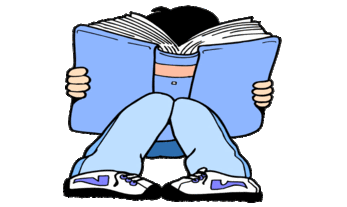 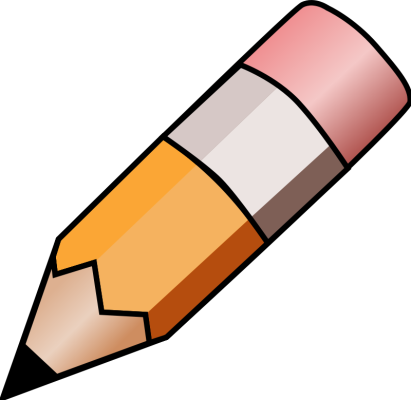 YEAR 1 HOME LEARNING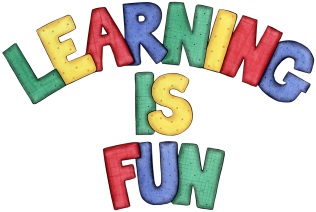 YEAR 1 HOME LEARNINGDate Set15.09.23Date Due20.09.23MathsPlease log onto EdShed (https://www.edshed.com/en-gb/login) where you will find your maths home learning under assignments. Good luck!We will be continuing to solidify key skills from this week in our homework by counting from a larger group.Spelling WritingFor spellings, we will be focusing on common exception words. Writing TaskFor your writing task this week, we would like you to draw a picture of what you can see from your bedroom window. Try and label some of the things that you can see using your phonics sounds.ReadingRecommended daily reading time: KS1 10 minutesGreekPlease go to Greek Class Blog for Greek Home LearningGreek Class - St Cyprian's Greek Orthodox Primary Academy